Театрализация коми сказки «Сорочье зеркало»4 апреля в музыкальном зале состоялась театрализация сказки «Сорочье зеркало» («Катша рöмпöштан), которая посвящена Дню рождения коми писателя Г. Юшкова  с детьми старше-подготовительной группы. 3 апреля воспитанники старше-подготовительной группы раздали каждому ребенку средне-старшей группы пригласительные билеты.Зрителей встречал украшенный музыкальный зал: лес- ёлочки разной величины, березки, пенечки , а в центре -елка, которую украсила сорока — бусами ,часами, пуговицами , фантиками. С правой стороны зала стоит сказочный домик ,оформленный коми орнаментом, в котором сидит сказочница и ведет свой рассказ, а сказочные герои исполняют свою роль. Все герои разговаривают на коми языке.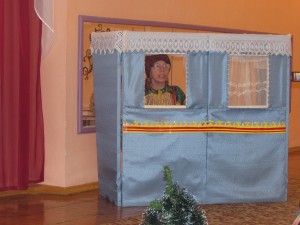 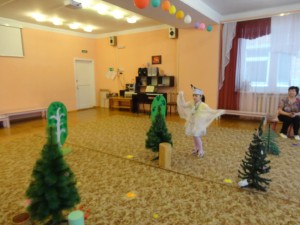 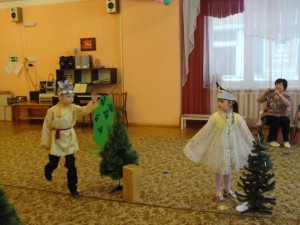 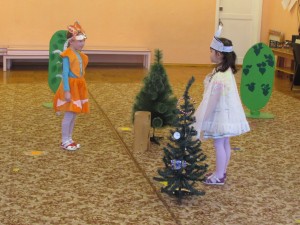 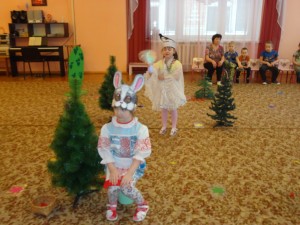 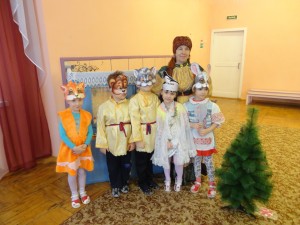 Действующие лица:Сорока (катша) — Ващенко ЛюбаМедведь (ош) — Иванов СеменВолк (кöин)- Викулин ТимофейЛиса (руч) — Криштопова ПолинаЗаяц (кöч) — Гришина Полина